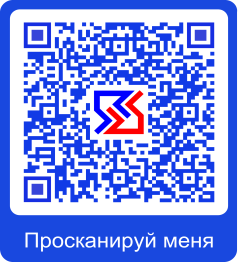 ТРЕБОВАНИЯ К ОФОРМЛЕНИЮ ТЕЗИСОВ ДОКЛАДОВТезисы докладов должны отражать результаты исследований, иметь актуальность и научную новизну.Внимание! Уникальность текста тезисов докладов должна быть не менее 65%. Оргкомитет оставляет за собой право отбора материалов для включения в программу конференции и не рассматривать материалы, оформленные с нарушением правил. Авторы тезисов докладов несут полную ответственность за содержание и оформление текста, а также оригинальность, представленных докладов. Тезисы докладов публикуются в авторской редакции и изменению не подлежат.Авторы лучших докладов будут награждены дипломами I, II и III степени, и им будет представлена возможность последующей публикации в научном журнале «Проблемы инфокоммуникаций»* и научно-производственном журнале «Веснiк сувязi»*.Оргкомитет оставляет за собой право отбора представленных тезисов докладов для включения в сборник материалов конференции.Материалы докладов, не соответствующие тематике конференции, не отвечающие требованиям оформления и показателям уникальности текста, не рассматриваются и не публикуются.Текст на листе формата А4 с полями от краев листа: сверху – 20 мм, снизу – 20 мм, слева – 20 мм, справа – 20 мм. Страницы не нумеруются. Шрифт – 11 pt, гарнитура – Times New Roman. Интервалы межстрочный и между абзацами – одинарный. Объем материалов докладов – 1–2 полные страницы.Фамилия, имя, отчество авторов печатаются прописными буквами, выравнивание по правому краю. Название доклада печатается прописными буквами (полужирный шрифт), выравнивание по центру. Место работы (учебы) авторов курсивом, должность, ученая степень и звание шрифт 11 pt., абзацный отступ – 1,25 см.___________________________________________________________________________________________________________________________________________________________*включены в Перечень научных изданий Республики Беларусь для опубликования результатов диссертационных исследований по техническим (информатика, вычислительная техника и управление; связь) и экономическим (связь) наукамПРИМЕР ОФОРМЛЕНИЯ ТЕЗИСОВ ДОКЛАДОВА.О.ПЕТРОВ1, Д.В.СИДОРОВ2МОДЕЛИРОВАНИЕ КАНАЛОВ СВЯЗИ ДЛЯ ОЦЕНКИ ПАРАМЕТРОВ СЕТИ1 Учреждение образования «Белорусская государственная академия связи», г. Минск, Республика Беларусь, старший преподаватель, кандидат технических наук, доцент2 Учреждение образования «Белорусская государственная академия связи», г. Минск, Республика Беларусь, студентСреда MatLab в настоящее время широко применяется для моделирования радиоканалов, но в то же время набор блоков библиотеки Simulink может быть использован для моделирования, редактирования, анализа и тестирования проводных телекоммуникационных каналов. Представленная на рисунке 1 схема канала связи с фазовой манипуляцией сигнала позволяет исследовать изменение параметров сигнала в результате воздействия на него помех и шумов.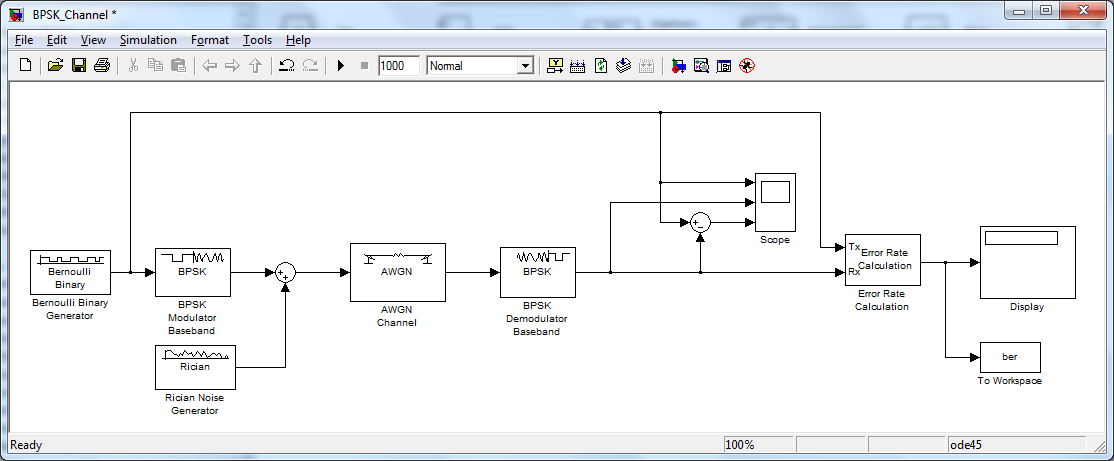 Рисунок 1 – Схема канала связи с фазовой манипуляциейВ схеме (рисунок 1) реализовано воздействие помех, которые описываются распределением Райса:Изменение параметра среднеквадратического отклонения σ позволяют выявить характер воздействия аддитивных и мультипликативных помех на фазоманипулированный сигнал. Значения вероятностей ошибок приведены в таблице 1.Таблица 1 – Вероятности появления ошибок при различных значениях параметра σИз данных таблицы 1 и графика (рисунок 2) можно сделать вывод: при небольших значениях отношения «сигнал/шум» (до 15 дБ) изменение значения параметра среднеквадратического отклонения σ незначительно влияет на вероятность появления ошибок в сигнале, а при больших значениях отношения «сигнал/шум» (например при 20 дБ) увеличение значения параметра среднеквадратического отклонения σ значительно влияет на значение вероятности появления ошибок в сигнале.СПИСОК ИСПОЛЬЗОВАННЫХ ИСТОЧНИКОВ1 Гладких, А. А. Основы теории мягкого декодирования / А. А. Гладких. – Ульяновск : УлГТУ, 2010. – 379 с.2 Теория электрической связи: учеб. пособие / К. К. Васильев [и др.]. – Ульяновск: УлГТУ, 2008. – 452 с.3 XXVIII Международная научно-техническая конференция «Современные средства связи». [Электронный ресурс]. – URL. http://bsac.by/pages/xxviii-mezdunarodnaa-naucno-tehniceskaa-konferencia-sovremennye-sredstva-svazi (дата обращения 01.08.2023).                           Значение параметра σВероятность появления ошибки0,10,50,70,80,91При отношении «сигнал/шум» равным 10дБ0,0930,1010,1150,1190,1240,127При отношении «сигнал/шум» равным 20дБ4*10-428*10-463*10-493*10-4118*10-4153*10-4